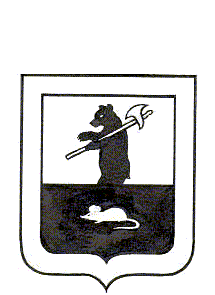 Муниципальный Совет городского поселения Мышкин	РЕШЕНИЕ		      Об исполнении бюджета городского поселения Мышкин за 2020 годПринято Муниципальным Советомгородского поселения Мышкин«25» мая 2021 года          В соответствии со статьей 2646 Бюджетного Кодекса Российской Федерации, статьей 16 Положения о бюджетном процессе в городском поселении Мышкин, утвержденным решением Муниципального Совета городского поселения Мышкин № 19 от 29.06.2016,Муниципальный Совет городского поселения Мышкин решил:Утвердить отчет об исполнении бюджета городского поселения Мышкин за 2020 год по доходам в сумме 43 588 265,18 рублей, по расходам  в сумме 42 922 282,76  рублей, с превышением доходов над расходами (профицит  бюджета городского поселения Мышкин)  в сумме 665 982,42 рублей и с иными показателями согласно приложениям 1-8 к настоящему решению.Настоящее решение опубликовать в средствах массовой информации и  разместить на  официальном сайте Администрации городского поселения Мышкин в информационно-коммуникационной сети «Интернет».Настоящее решение вступает в силу   с момента  подписания.И.о. Главы городского                                     Председатель Муниципального поселения Мышкин                                Совета городского поселения Мышкин_____________________А.А. Кошутина__________________ Л.А. Чистяков«25» мая 2021 года № 7                           